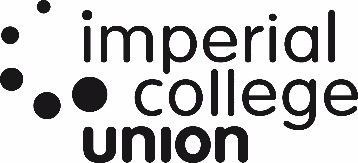 CLUBS, SOCIETIES & PROJECTS BOARD (CSPB)The sixth ordinary meeting of the Clubs, Societies & Projects Board for the 2019/20 session, to be held Thursday 5th March 2020 at 18:00 in RSM G.01AttendanceApologies;Knowledge treasurer, Community Action Group, Graduates Students Association, Media Group, Raising and Giving, Silwood Park, Social ClubsAgenda item - Ringfences RSMU £2000 askRSMU explained they must break even, gets some help from Collage, they have 1-week events such as Chinese New Year and LGBTVote; 7 to allocate, 1 against allocating, 0 abstainedAgenda item - Ringfences CGCU£2213 ask full amount of £3187Partnering events with Departmental Society, aim to expand their reach and stay relevant and build relationshipsVote for full amount; 5 to allocate, 0 against allocating, 2 abstained Agenda item -Ringfences ICSM SU£5302 ask (£2250 for Mocks and £3052 for SU)New students' fortnights take a lot of resources, packs to be posted, have to use mail chimp can tu se mail man, t-shirts, websites, welfare campaigns, certificatesMocks, calculation for estimated needs, 4 centralised Mocks being funded by the facultyAction = Marta to find out if Union owns common rooms in ReynoldsVote to allocate £2250 for Mocks: 7 to allocate, 0 against allocating, 0 abstainedAny money not used to go back into ADF potVote to allocate £3052 for SU: 6 to allocate, 1 against allocating, 0 abstainedAgenda item - ResolutionsMembers agreed on approach.If more allocated than available agree on a reasonable increase of 0-15% securedManagement group allowed to move/alcoate money within their MGAgreed that growth will be cappedCapped increased to 110%Potential for money left to be allocated case by caseThe plan is to send allocation via email, but only consider asks for more grant within a 20% range and MG must endorse the replace the 20% cap.Vote on the above plan: 5 for, 0 against, 1 abstainedAction = DP CSP clarify what constitutes as wellbeing activities for next yearNext meeting Thursday 19th March (postponed/moved online due to COVID-19 College and Union action)NameRoleThomas Fernandez Debets       Deputy President (Clubs & Societies)Marta Mazzini CeaStudent Activities Co-ordinator – Governance and FrameworksJoseph 	O'Connell-DanesArts & Entertainments ChairWladimir De PolignacAthletic Clubs - TreasurerCameron Mills RCSU Treasurer Salman HussainCity Guilds College presidentRish HarimaranICSM Clubs and Society ChairAnnie MaoRoyal School of Medicine VPCSChristopher TurnerRecreational Clubs ChairRoss Unwin Athletic Clubs - ChairConor WisentanerVice Chair Volunteering and academic societies – ICSM SUFatima KhanHilliam TungCity Guilds College Clubs and Societies TreasurerCity Guilds College Clubs and Societies ChairCameron Mills (?)Royal College of Science - TreasurerShung XuOverseas Clubs Chair